Záväzná prihláškana cyklický vzdelávací program v rámci projektu                                   Metodika výučby ľudového tancaIII.	Vzdelávací program: Medzinárodné prezentácie a mobility14.-15.4.2018 (Budapešť) Podmienkou účasti je zaplatenie účastníckeho poplatku na číslo účtu: 7000311345/8180 (IBAN SK25 8180 0000 0070 0031 1345) a zaslanie záväznej prihlášky spolu aj s potvrdením o zaplatení účastníckeho poplatku. Účastnícky poplatok je 30,00€/osoba – zahŕňa autobusovú prepravu, ubytovanie 1x s raňajkami, vstupné do Športovej Arény . Jazyk odborného seminára: maďarský (tlmočenie nie je zabezpečené). Počet prihlásených účastníkov je 35 osôb. Termín uzávierky je 30. marca 2018.26.- 27.-28.4.2018 (Miskolc) Podmienkou účasti  je zaplatenie účastníckeho poplatku na číslo účtu:7000311345/8180 (IBAN SK25 8180 0000 0070 0031 1345) a zaslanie záväznej prihlášky spolu aj s potvrdením o zaplatenie účastníckeho poplatku. Účastnícky poplatok je 40,00€/osoba – zahŕňa autobusovú prepravu, ubytovanie 2x, stravovanie –2x raňajky. Jazyk odborného seminára: slovenský, maďarský (tlmočenie zabezpečené). Počet prihlásených účastníkov je 35 osôb. Termín uzávierky je 30. marca 2018.Meno a priezvisko:............................................................................................................Vysielajúca organizácia: ...................................................................................................Adresa: ..............................................................................................................................Tel. č..................................................................................................................................E-mail: ..............................................................................................................................V …………............  dňa …............................                                ...................................									 podpis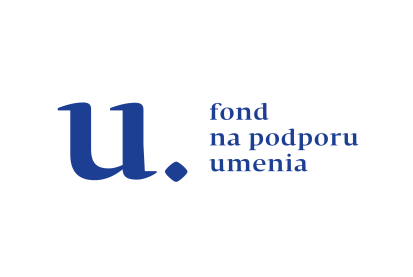 Kontakt a viac informácií:                                                               Hlavným partnerom podujatia je Regionálne osvetové stredisko v LeviciachEstera Juhászová, metodik folklóruFr.Hečku 25, 934 47 Levice00421 918 949 538, juhaszova@roslevicewww.roslevice.sk